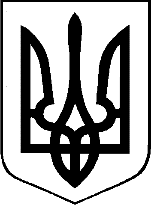 БАШТЕЧКІВСЬКА СІЛЬСЬКА РАДАПРОЄКТ РІШЕННЯ______2023 р.                                  с.Баштечки                                   № ______Про внесення змін до рішення сільської ради від 23.12.2022 № 22-1VIII «Про бюджет Баштечківської сільської територіальної громади на 2023 рік (2355600000)»        Відповідно до статей 23, 72, 78 Бюджетного кодексу України, керуючись п. 23 ч. 1 ст. 26 Закону України “Про місцеве самоврядування в Україні”, врахувавши рішення виконавчого комітету Баштечківської сільської ради від 20.01.2023 № 10 «Про розгляд проєкту рішення сільської ради», «Про внесення змін до рішення сільської ради від 23.12.2022 № 22-1/VIII «Про бюджет Баштечківської сільської територіальної громади на 2023 рік (2355600000)»», рекомендації постійної комісії сільської ради з питань фінансів, бюджету,  планування, соціально - економічного  розвитку, інвестицій та міжнародного  співробітництва, Баштечківська сільська рада В И Р І Ш И Л А : 1. Внести до рішення сільської ради від 23.12.2022 № 22-1/VIII «Про бюджет Баштечківської сільської територіальної громади на 2023 рік (2355600000)», такі зміни:1.1. Пункт 1, 4 рішення викласти в такій редакції:«1. Визначити на 2023 рік:доходи бюджету Баштечківської сільської територіальної громади (далі – бюджет громади) у сумі 45 720 500 гривень, у тому числі доходи загального фонду бюджету громади – 45 600 500 гривень та доходи спеціального фонду бюджету громади – 120 000 гривень згідно з додатком 1 до цього рішення;видатки бюджету громади у сумі  62 923 691 гривень, у тому числі видатки загального фонду бюджету громади – 48 134 637 гривень та видатки спеціального фонду бюджету громади – 14 789 054 гривень;дефіцит за загальним фондом бюджету громади у сумі 1 934 137 гривень згідно з додатком 5 до цього рішення;дефіцит за спеціальним фондом бюджету громади у сумі 14 669 054 гривень згідно з додатком 5 до цього рішення;оборотний залишок бюджетних коштів бюджету громади у розмірі 227 753 гривень, що становить 0,48 відсотка видатків загального фонду бюджету громади, визначених цим пунктом;резервний фонд бюджету громади у розмірі 280 000 гривень, що становить 0,6 відсотка видатків загального фонду бюджету громади, визначених цим пунктом.»«4. Затвердити розподіл витрат бюджету громади на реалізацію місцевих/регіональних програм у сумі 24 864 992 гривні згідно з додатком 4 до цього рішення.»         1.2. Додатки до рішення №№ 1, 2, 3, 4, 5 викласти в новій редакції (додаються).2. Фінансовому відділу Баштечківської сільської ради забезпечити внесення відповідних змін до розпису бюджету Баштечківської сільської територіальної громади 3. Опублікувати це рішення на офіційному сайті Баштечківської сільської ради: https://bashtechki.gr.org.ua/byudzhet/. 4. Контроль та координацію роботи щодо виконання рішення покласти на постійні комісії сільської ради з питань фінансів, бюджету, планування соціально-економічного розвитку, інвестицій та міжнародного співробітництва і фінансовий відділ.Сільський голова		        Сергій МЕЛЬНИК